Christian Lapie- SCULPTURES / CHÊNE -L’arbre aux figures, 20089 figures en chêneEnsemble traité, huile de lin sous vide « Prolin »600 x 160 x 160 cm  /  ± 3 500 kg 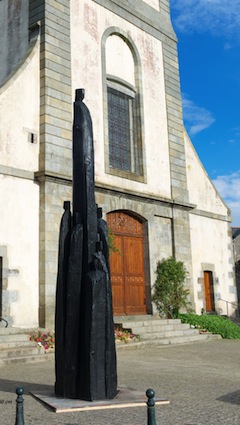 